POW/MIA Missing Man Table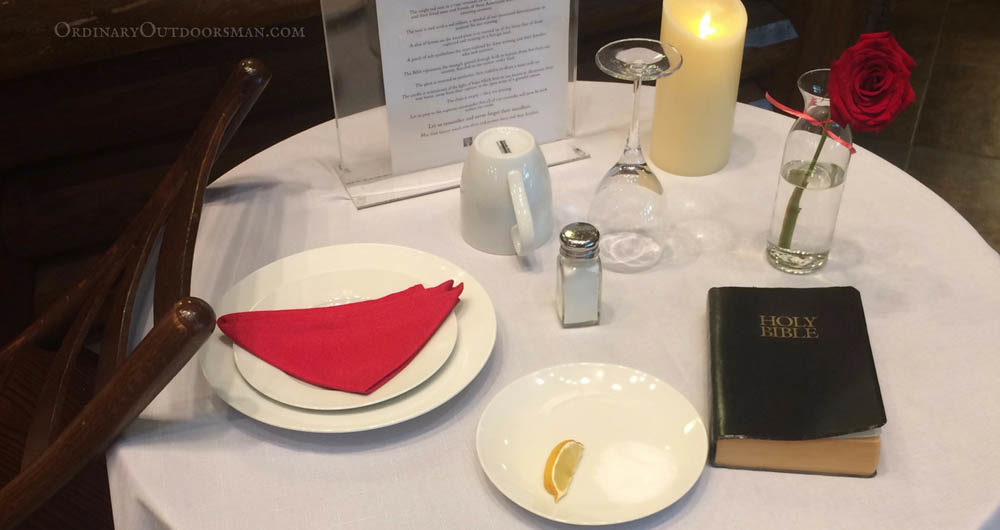 